The Kansas Inservice Training System (KITS) The Kansas Inservice Training System (KITS) is designed to meet the need for a comprehensive statewide professional development and technical assistance system for early intervention professionals, related services professionals, and families. The framework supporting this system is composed of collaborative linkages, information services, training, and technical assistance. Research-validated strategies and results-based professional development are addressed at three levels of training: Proactive/General Issues Staff DevelopmentFocused Staff DevelopmentIntensive Staff DevelopmentThe project's goals are accomplished through activities such as results-based training; dissemination of information; a web site and listservs; provision of technical assistance; development of focused guided study; new provider, new administrator and technical assistance packets; the identification of exemplary practices in the state; and the management of an Early Childhood Resource Center whose materials are accessible through an online searchable database.Goals1. Maintain a system of support as a part of a comprehensive system of personal development for early intervention services.2. Sustain collaborative partnerships with KDHE and other state agencies, institutions of higher education, local service agencies, and organizations to support professional development.3. Increase the knowledge, skills, and capacity of individuals and/or organizations across the state through results-based training and technical assistance.4. Develop and disseminate evidence and research-based materials, state level guidance documents, and training materials.5. Provide leadership and training for the implementation of the State Systemic Improvement Plan activities related to early intervention.6. Implement a plan for evaluating the impact of training and technical assistance on statewide systems, participating agencies and staff, and children and families served by participating programs.System Components and ActivitiesCollaboration/LinkagesPartnering with Colleges and Universities Involved in Early ChildhoodEducator TrainingCo-Sponsor Training EventsCollaboration with State Agency Programs and Professional Organizations Central to Early Childhood ServicesCo-Sponsor ConferencesTrainingGeneral Issues Staff DevelopmentFocused Staff DevelopmentIntensive Staff DevelopmentTopic Specific TrainingSummer InstituteOnline/On-Demand TrainingInformation ServicesList Service email for Infant-Toddler Networks, Infant-Toddler Program Coordinators, and Preschool Program StaffOnline Collaborative Training CalendarEarly Childhood Resource CenterWeb Page: kskits.org eUpdateBest Practices Program ProfilesQuarterly NewsletterTechnical AssistanceIndividual TA PlansInformation Packets on Specific TopicsNew Teacher/Interventionist Support Information PacketsNew Administrator/Service Coordinator Support Information PacketsConsultation/Cross Program Visitation Values Relating to Inservice Training for People Working With Children (0-5)Anticipated outcomes are clear and understandable.Learning opportunities are provided in multiple learning formats to foster growth for all adult learners.Information sharing and networking among participants acknowledges their positive contributions to the learning process.Family members are included as presenters and participants.Interagency and interdisciplinary participation is encouraged.Collaborative training with partner agencies and programs is actively sought to maximize resources.Professional development is a continuous process rather than a discrete activity, and is viewed within the context of life-long learning.For more information  contact:David P. Lindeman, Ph.D., Directorlindeman@ku.edu or 620-421-6550 ext. 1713Kim Page, M.S., Coordinator, Early Childhood Resource Centerkpage@ku.edu or 620-421-6550 ext. 1638P.O. Box 738, 2601 Gabriel, Parsons, KS 67357-2399620-421-6550 or toll free in Kansas: 1-800-362-0390fax: 620-421-0671 or e-mail: kskits@ku.eduwebsite: http://www.kskits.org Misty Goosen, Ed.S., Technical Assistance Specialistmistyg@ku.edu or 785-864-0725Barbara Kramer, M.A., Technical Assistance Specialistkramerb@ku.edu or 785-764-4183Michele Utt, M.P.A., Technical Assistance Specialistmichutt@ku.edu or 785-764-4390University of KansasDole Human Development Center1000 Sunnyside AvenueLawrence, KS 66045Peggy Kemp, Ph.D., Technical Assistance Specialistpkemp@ku.edu, 785-456-8881Wamego, KS 66547Tammy Wallin, M.S., Technical Assistance Specialistwallint@ku.edu or 785-764-1980McFarland, KS 66501Kansas Inservice Training System (KITS) is a program of the Life Span Institute at Parsons and is supported through a grant from the Kansas Department of Health and Environment – Infant Toddler Services.The University of Kansas prohibits discrimination on the basis of race, color, ethnicity, religion, sex, national origin, age, ancestry, disability, status as a veteran, sexual orientation, marital status, parental status, gender identity, gender expression and genetic information in the University’s programs and activities.  The following person has been designated to handle inquiries regarding the non-discrimination policies: Director of the Office of Institutional Opportunity and Access, IOA@ku.edu, 1246 W. Campus Road, Room 153A, Lawrence, KS, 66045, (785) 864-6414, 711 TTY.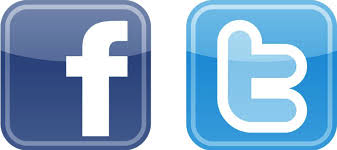 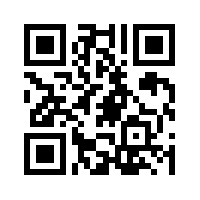 KU Life Span Institute at Parsons, University of Kansas, The University of Kansas